PEDAGOGISCH BELEIDSPLANKinderopvang de Vissertjes 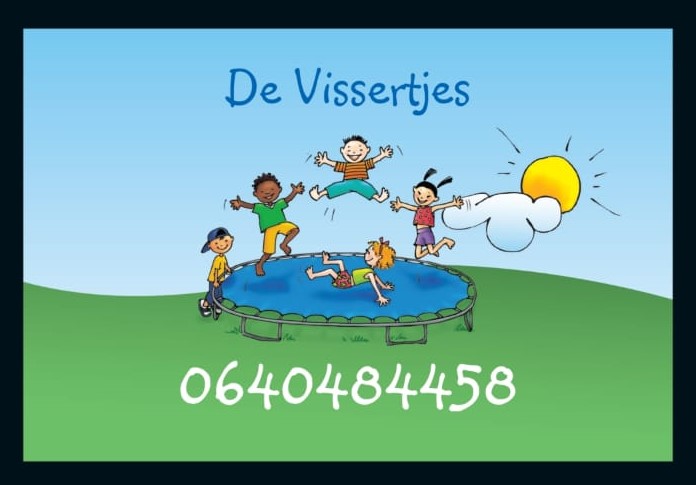 Geschreven door Lavida Visser en Marian van Dijkenversie : 14-11-2023  Inhoudsopgave:Inleiding Harmonisatiewet kinderopvang De vier pedagogische basisdoelenDe BasisgroepHet Kind Volg systeemDe Periodieke besprekingen Het DagprogrammaDrie uurs regelingEten en drinkenActiviteiten en inrichting ruimteVeiligheid, Gezondheid en HygienePedagogisch coachKennismakenMentoraatOuders en oudercommissiePlaatsingsbeleidOpeningstijdenPersoneelAchterwacht Protocol Huiselijk geweld en KindermishandelingPrivacyKlachtenregelingInleidingMijn naam is Lavida Visser. Ik ben moeder van 3 kinderen, een dochter van 23 en zoon van 16 jaar en een dochtertje van bijna 2 jaar. Ik vond het prettig om thuis te werken als gastouder en ook de zorg kon blijven dragen voor mijn kinderen. Nu ze al zelfstandiger zijn en ze mij niet zoveel meer nodig hebben begon het bij mij te kriebelen om mijzelf te verdiepen in het uitbreiden en specialiseren van mijn werk. Na 15 jaar als gastouder thuis te hebben gewerkt wilde ik eigenlijk wat anders iets nieuws en meer uitdagingen hebben. Wel wilde ik met kinderen blijven werken! Ik wil me graag iets meer specialiseren en dus meer mijn eigen kijk en visie mee gaan geven aan de kindertjes in de opvang. Voornamelijk over bewust en gezond leven. Mij lijkt een eigen groene biologische kinderdagverblijf een mooi initiatief en een gezonde en bewuste keuze om de kindertjes daarmee groot te laten brengen. Hierin heb ik meer het gevoel dat ik meer uitdaging en voldoening haal uit mijn werk en ook nog met een goed doel. Daarbij wil ik ook uit het kind halen wat erin in zit. Dat wil zeggen dat ik goed naar elk kijk wat het nodig heeft en op zijn of haar behoeften inspeel en dus de uitdaging bied op zijn of haar niveau. In al het bovenstaande wil ik mij dus onderscheiden.Naast dit pedagogische beleidsplan is er ook nog een Beleidsplan Veiligheid en Gezondheid, een Risico Inventarisatie van de opvang locatie, en een Coach- en opleidingsplan. Alle plannen zullen we inclusief de verschillende protocollen ook publiceren op onze website en in Portabase. Portabase is ons online administratie en informatiesysteem voor zowel medewerkers als de ouders. Dank zij Portabase kunnen we iedereen tijdig infomeren.In dit pedagogisch beleidsplan wordt onze pedagogische visie en ons pedagogisch handelen beschreven. Bij alles wat wij doen werken we vanuit de gedachte dat ons pedagogisch handelen ruimte biedt voor ontwikkeling, aan kinderen, ouders en medewerkers.   Visie Kinderopvang De Vissertjes: Een jonge organisatie waar iedereen het naar zijn zin heeft, kinderen, ouders en medewerkers op een bewuste en gezonde manier.Ieder kind heeft een fantastische tijd met ruimte om te ontdekken en zich met veel plezier te ontwikkelen.Dat doen we samen met ouders, die we ruimte bieden om met een goed gevoel gezin en werk te kunnen combineren.En met onze medewerkers die ruimte krijgen voor initiatief, eigenheid en ontwikkeling.Met gezonde en veelal biologische voeding voor de kinderen in de toekomst ook uit onze eigen groentetuin.Harmonisatiewet kinderopvang Het pedagogisch beleidsplan is opgesteld voor pedagogisch medewerk(st)ers en biedt houvast bij hun dagelijkse omgang met kinderen. Zo nodig kunnen medewerk(st)ers worden aangesproken op hun handelen. Ook informeert het de ouders van kinderen die het Kindcentrum bezoeken, of gaan bezoeken, over onze werkwijze en de omgang met de kinderen. Andere betrokkenen (bijvoorbeeld de gemeente, GGD) kunnen ook inzicht krijgen in onze pedagogische werkwijze. Een veilige en stimulerende omgeving is een voorwaarde voor een gezonde en goede ontwikkeling van het kind. De inbreng van zowel het kind als de pedagogisch medewerkers staan hierbij centraal. Bij de Vissertjes vinden we het van belang dat er uit een kind een mens groeit, dat eerlijk is en respect toont voor zichzelf, voor de ander en zijn omgeving. Ook vinden wij het erg belangrijk om te kijken naar de behoeften van het kind zelf. Het kindcentrum biedt opvang aan kinderen van 0 tot 4 jaar en is gevestigd aan de Rijksweg 51 te Groningen. We werken met 3 groepen: een verticale groep, een babygroep en een peutergroep. Een vertikale groep houdt in dat kinderen van verschillende leeftijden bij elkaar zijn. In de babygroep zijn alleen kinderen van 0 en 1jaar, in de peutergroep zijn de kinderen 2 en 3 jaar en in de gemengde groep zijn de kinderen tussen 0 en 4 jaar. Zodra de kinderen naar school gaan stopt de opvang bij De Vissertjes. De vier pedagogische opvoedingsdoelen die in de Wet kinderopvang genoemd worden, zijn uitgangspunt bij het opstellen van dit pedagogisch beleidsplan. In bijlage 2 staan regels geformuleerd hoe we met elkaar omgaan. 2.1 De vier pedagogische basisdoelen zijn:A.      het aanbieden van een gevoel van emotionele veiligheidB.      het bieden van gelegenheid tot het ontwikkelen van persoonlijke 			competentieC.      het bieden van gelegenheid tot het ontwikkelen van sociale competentieD.      het bieden van de kans om zich waarden en normen eigen te makenA. Emotionele veiligheidHet bieden van emotionele en fysieke veiligheid en geborgenheid is een belangrijke basis voor kinderen om zich goed te kunnen ontwikkelen. Wij vinden het belangrijk dat elk kind gezien wordt. Dat elk kind zich geaccepteerd en gerespecteerd voelt. Dat het kind het naar zijn zin heeft en zich prettig voelt. Wij vinden dat wij goed moeten kunnen luisteren en kijken naar de kinderen. zodat wij goed kunnen in spelen op zijn of haar behoeften. Onze opvang draagt er zorg voor dat de binnen-en buitenruimtes en speelmaterialen veilig en schoon en uitdagend zijn, en dat er gezonde en veelal biologische voeding en voldoende beweging wordt geboden voor alle kinderen (denk aan peutergym, dansen op muziek of buiten spelen).Voorafgaande aan de start van de opvang maken we graag kennis met de ouders. De pedagogisch medewerker die tevens de mentor van jullie kind wordt hoort graag van jullie wat jullie kind nodig heeft, wat de vaste rituelen zijn en wat jullie wensen en verwachtingen zijn omtrent de opvang. Dit geeft onze medewerkers een goede start en een veilige basis voor jullie kind.Vaste Gezichten:Wij werken altijd met vaste gezichten (vaste pedagogisch medewerkers) voor de 0-jarigen op de groepen, zodat baby’s zich kunnen hechten en zich van daar uit optimaal kunnen ontwikkelen. In geval van ziekte of vakanties kan het voorkomen dat er een invalkracht wordt ingezet. Een invalkracht werkt altijd samen met de vaste kracht zodat de emotionele veiligheid is gewaarborgd. Vakanties zijn van te voren bekend, daarop kunnen we anticiperen. Wij plannen een invalkracht een paar keer in de week voor de vakantie in zodat de kinderen aan haar-hem kunnen wennen. Daarnaast wordt het personeelslid vertrouwd wordt met onze organisatie.Voor de berekening van het maximale aantal kinderen dat een beroepskracht mag opvangen is een rekentool ontwikkeld, namelijk  http://1ratio.nl/  Lavida heeft deze link op haar telefoon geinstalleerd zodat het gemakkelijk te berekenen hoeveel personeel aanwezig moet zijn. Groepen samenvoegen:Soms vangen wij kinderen gedurende een overeengekomen periode naast de eigen stamgroep ook op in één andere stamgroep, bijvoorbeeld aan het begin of eind van de dag, tijdens vakanties en op dagen dat de bezetting laag is. Voor de opvang in deze tweede stamgroep vragen wij altijd schriftelijke toestemming van de ouders. Dit wordt geregeld via het toestemmingformulier “Opvang in een 2e stamgroep”. De basisgroep wordt dan in zijn geheel samengevoegd met een andere groep. We houden ons aan de wettelijk regels m.b.t. beroepskracht -kind ratio.  Het aantal medewerkers dat op de groep werkt is afhankelijk van het aantal kinderen en hun leeftijd. We werken volgens het wettelijk vastgestelde beroepskracht- kind ratio, hetgeen betekent dat één pedagogisch medewerker aanwezig is voor: 3 kinderen van 0 tot 1 jaar 5 kinderen van 1 tot 2 jaar 8 kinderen van 2 tot 3 jaar 8 kinderen van 3 tot 4 jaar 8 kinderen van 3 t/m 6 jaar (Juniorgroep) Onze baby’s krijgen ten hoogste twee vaste pedagogisch medewerkers toegewezen. De kinderen van 1 tot 4 jaar krijgen ten hoogste drie vaste pedagogisch medewerkers toegewezen. Per dag is er tenminste één van deze pedagogisch medewerkers het grootste gedeelte van de dag werkzaam in de stamgroep van het kind. Bij De Vissertjes werken we met drie groepen, een gemengde groep, een babygroep en een peutergroep. Door het samenvoegen van groepen kunnen we tevens voorkomen we dat er een onbekende pedagogisch medewerker op de groep wordt ingezet.  We hanteren de volgende uitgangspunten bij het samenvoegen van groepen: Elk kind heeft een vaste basisgroep Bij het samenvoegen van groepen wordt de leeftijdsopbouw en PKR gevolgd Elk kind maakt naast zijn eigen basisgroep gebruik van maximaal één andere basisgroep ruimte Ouders worden bij plaatsing geïnformeerd over de samenwerking met de tweede basisgroep. Ouders worden mondeling en schriftelijk geïnformeerd.  Emoties:Kinderen mogen hun emoties uiten. Blij zijn is leuk, maar boos en verdrietig horen er ook bij. Wij werken ook met plaatjes met emoties zodat de kinderen leren emoties te herkennen. Als een kind boos of verdrietig is dan gaan we samen even aan de grote tafel zitten en vragen we wat er gebeurd is. Dan proberen we samen een oplossing voor het probleem te zoeken. Als het kind het niet goed kan vertellen mag het ook een plaatje met een emotie aanwijzen zodat wij weten hoe het zich voelt. Deze plaatjes bieden wij aan zodra wij merken dat het niet goed weet hoe hij of zij zich voelt of iets wil vertellen of uitleggen. Onze pedagogische medewerkers gaan op een sensitieve en responsieve manier met kinderen om. Dit houdt in dat we actief laten merken dat we een kind begrijpen en hier adequaat op reageren. Door middel van een open houding ervaart een kind dat hij bij ons terecht kan voor bijvoorbeeld een knuffel of een praatje. Door onze oprechte interesse, ons in te leven en door het maken van oogcontact tijdens het communiceren, ontstaat er verbinding en voelt een kind dat hij gehoord en gezien wordt. En doordat we emoties benoemen en erkennen, leert een kind woorden te geven aan gevoelens. Kinderen worden altijd van voren benaderd, zodat er niks onverwachts gebeurt. Verder zullen wij de scheiding van thuis altijd zo goed mogelijk proberen op te vangen met een afscheidsritueel. Dag mama, even zwaaien voor het raam, en dan lekker spelen. Wij vragen de ouders om mee te werken met het afscheidsritueel. Als de ouders het moeilijk vinden om afscheid te nemen, dan sturen we zodra de tranen voorbij zijn een appje met een foto van het spelende kind. Meestal zijn de tranen voorbij zodra mama de deur uit is. Wij zijn een kleinschalige kinderopvang, met vaste leidsters. Een kleinschalige opvang in een veilige omgeving, persoonlijk contact en de aanwezigheid van bekende groepsgenootjes dragen bij tot het verkrijgen van een veilig gevoel. Wij hebben verschillende afgeschermde speelhoekjes : de treinspoor en auto’s speelhoek, de bouwhoek, de huishoek, en een (voor) leeshoek. Mobiele telefoons voor de pedagogisch medewerkers zijn alleen toegestaan voor noodgevallen en voor uitstapjes. Creatief bezig zijn en Buiten spelen zijn onze activiteiten. Er is een grote tafel waaraan de kinderen eten en drinken, en waar ze aan kunnen knutselen of spelletjes kunnen doen. De Vissertjes heeft een omheinde buitenspeelplaats met buitenspeelgoed waar we vaak te vinden zijn. Er is een fruitboom, er zijn struiken waar fruit aan groeit, en er zijn aardbeienplanten in de tuin aanwezig. Ook gaan we in de toekomst kassen en een moestuin aanleggen.Er zijn regels en afspraken betreffende hygiëne en op het voorkomen van onverantwoorde risico’s. Binnen onze opvang hebben we een actueel veiligheids- en gezondheidsbeleid opgesteld. Pedagogisch medewerkers zien toe op de veiligheid van kinderen binnen en buiten tijdens het spelen met materialen en met elkaar. Medewerkers weten wat zij moeten doen wanneer een kind zich ziek voelt of als het een ongelukje heeft gehad. Mentoraat:De ouders kunnen in kids connect kunt u zien wie de mentor is van hun zoon-dochter. De mentor is het aanspreekpunt op de kinderopvang om de ontwikkeling en het welbevinden van uw kind te bespreken. Zij werkt als pedagogisch medewerker op de groep van uw kind, zodat de mentor uw kind echt kent. De mentor bespreekt periodiek de ontwikkeling en het welbevinden van uw kind met u. Hierdoor heeft u bijvoorbeeld mogelijke achterstanden tijdig in beeld. Bij de Vissertjes hebben we minimaal 1 x per jaar een mentor bespreking. U kunt ook zelf een gesprek met de mentor aanvragen. Bij kdv de Vissertjes werken we met het volgsysteem "Kijk op ontwikkeling". De mentor zorgt voor tijdige signalering van belangrijke ontwikkelstappen en mogelijke achterstanden. Er is geinformeerd naar een kindvolgsysteem die we via de ipad kunnen invullen in kids connect. Wat een stuk makkelijker lijkt dan het op papier invullen. Verdere info volgt.B. Persoonlijke competentieKinderen die zelfstandig en zelfredzaam (autonoom) zijn ervaren een gevoel van zelfvertrouwen.  Dit draagt bij aan een positief zelfbeeld.Voorbeeld: Zodra kinderen naar buiten gaan, laten we de kinderen zelf hun jas aantrekken, en zelf hun laarsjes aan doen als we naar de tuin gaan. We nemen de tijd om de kinderen het zelf te laten proberen. Mocht de rits niet lukken na meerdere pogingen, dan helpt de leidster even mee. Maar dan alleen maar het eerste stukje, de rest van de rits doet het kind alsnog zelf.  Een kind krijgt bij ons de mogelijkheid om zelf keuzes te maken en wordt positief gestimuleerd in zijn zelfstandigheid. Zo mag hij zoveel mogelijk zelf doen; zelfstandig eten, uit een beker drinken  en zichzelf aan- en uitkleden. Door hem aan te moedigen het eerst zelf te proberen voordat hij ons om hulp vraagt, krijgt hij vertrouwen in zijn eigen kunnen. Indien nodig maken we de stapjes kleiner of doen het eerst een keer samen. Het proces is hierbij belangrijker dan het resultaat. Daarom reageren we enthousiast als een kind iets probeert. Tegen de tijd dat een kind er aan toe is, oefenen we met zindelijk worden. Ook laten wij helpen bij kleine huishoudelijke taken, zoals de tafel dekken en afruimen. Doordat wij laten merken dat we het fijn vinden dat een kind ons helpt, voelt hij zich gewaardeerd. Op de groep zijn verschillende speelhoeken ingericht met passend spelmateriaal. Zo is er een keukentje, een poppenhoek, een auto/ bouwhoek en een leeshoek. Deze nodigen uit tot verschillend (rollen)spel. Aan een kind vragen we wat hij wil doen of in welke speelhoek hij wil spelen. Kinderen kunnen zelf het spelmateriaal na toestemming pakken en ontdekken wat je er mee kunt doen. Daarna ruimen ze ook het zelf weer op of leggen het weer in de kast waar het lag. Kinderen worden uitgedaagd om eerst zelf te proberen iets op te lossen. Dit kan zowel het uitproberen van een nieuwe vaardigheid als het oplossen van een ruzie zijn. De pedagogisch medewerkster speelt hierbij een ondersteunende rol, door de kinderen aan te moedigen om iets te proberen of handreikingen te geven om een conflict op te lossen. Baby’s: Een baby kan in onze nabijheid zelf de omgeving verkennen. Wij hebben in de verticale groep een babyhoek waar de jongste kinderen veilig op de grond kunnen spelen, en op de babygroep is de hele ruimte speciaal ingericht voor baby’s. Wij houden van rustige kleuren, veel pasteltinten, veel hout en weinig plastic. Ook een baby laten we zoveel mogelijk zelf bepalen waar hij naar toe gaat en met welk speelgoed hij wil spelen. Tevens laten we hem verschillende smaken proeven en verschillend materiaal voelen. Dit stimuleert zijn zintuigen. Tijdens de verzorgingsmomenten hebben we een één op één moment met een baby. Dit is een mooi interactiemoment waarin we met hem praten en onze handelingen benoemen. C. Sociale competentieSociale interactie Door met elkaar te spelen, ontwikkelt een kind sociale vaardigheden. Bijvoorbeeld hoe je contact maakt met een ander en dat ieder kind een eigen wil heeft en eigen emoties ervaart. Een kind leert hierdoor om te gaan met anderen en met teleurstellingen, bijvoorbeeld als hij een keer niet mee mag spelen. Wij betrekken ieder kind bij de groep en helpen indien nodig op weg in sociale interactie. Bijvoorbeeld hoe je iets vriendelijk vraagt aan de ander, of hoe je op kan komen voor jezelf. Door de kinderen te stimuleren contact te leggen met andere kinderen en door zelf mee te spelen zorgen we voor onderlinge betrokkenheid. Soms kiezen we er bewust voor niets te doen en een kind het zelf te laten ontdekken. Hij leert zo te vertrouwen op zichzelf en kan indien nodig op ons terugvallen. Samenspel Kinderen komen samen, bijvoorbeeld tijdens het eten en drinken en tijdens activiteiten. Dit zijn sociale momenten met aandacht voor elkaar. Doordat er ruimte is voor de inbreng van ieder kind wordt er geoefend met luisteren naar elkaar, elkaar laten uitpraten en op je beurt wachtenHet omgaan met andere leeftijdsgenootjes is een belangrijke manier om sociale competenties te ontwikkelen. Bijvoorbeeld om zich in een ander te kunnen verplaatsen, kunnen communiceren, het samenwerken, andere helpen, conflicten voorkomen en oplossen en het ontwikkelen van sociale verantwoordelijkheid.  Ze leren daarmee aspecten als rekening houden met elkaar, elkaar helpen, luisteren naar elkaar en opkomen voor jezelf. We stimuleren de kinderen zoveel mogelijk zelf te doen. Wanneer ze hulp nodig hebben, kunnen ze elkaar helpen of de pedagogisch medewerk(st)er vragen hen te helpen. We proberen de kinderen zoveel als mogelijk de fatsoensnormen bij te brengen. De pedagogisch medewerk(st)er beloont de kinderen met complimenten. Voorbeeld : Trekt een kind bijvoorbeeld alle puzzels uit de kast? Dan zeggen wij: “Wat leuk dat je wilt puzzelen, maar we pakken per keer maar 1 puzzel. Als je met deze klaar bent dan mag je een andere puzzel pakken.  Baby’s : Tijdens het vrij spel brengen we baby’s met elkaar en bij de 0-4 groep ook met oudere kinderen in contact. Zo doen zij de eerste sociale ervaringen op. Deze momenten begeleiden we door te benoemen wat er gebeurt en zien toe op fysieke veiligheid in het contact. Oudere kinderen worden uitgenodigd om te helpen met het geven van bijvoorbeeld een fruithap of het geven van een speeltje aan een baby. Als we met elkaar aan tafel zitten is het mogelijk om een baby er op tafelhoogte bij te zetten. In de babygroep zijn alleen kinderen van 0 en 1 jaar aanwezig, maar ook bij de baby’s proberen we de sociale interactie te stimuleren, door ze bijvoorbeeld samen op een speelkleed te leggen. D. Waarden en normenDe basis is respect Een kind maakt bij ons op de opvang kennis met waarden en normen als: luisteren naar elkaar, elkaar helpen, samen delen, elkaar niet pesten, op je beurt wachten. Wij leggen uit waarom dit belangrijk is en geven zelf het goede voorbeeld. De basis van alle waarden en normen die we willen overdragen aan kinderen is respect. Ieder kind wordt persoonlijk en positief benaderd. Zo gebruiken we positieve taal en benoemen welk gedrag wij verwachten. Bij onwenselijk gedrag wordt het gedrag besproken en niet de persoon. We benoemen welk gedrag wij zien en waarom dit niet gewenst is. Daarbij leggen we uit welk gedrag wel passend is in de situatie. Een conflict maken we bespreekbaar door te vragen wat er is gebeurd, te luisteren naar ieder kind en begrip te tonen voor gevoelens. Door dit te begeleiden vergroten we het begrip voor elkaar. Het kindcentrum/kinderopvang wordt gezien als een aanvulling op de eigen gezinssituatie. Hier kan een kind in aanraking komen met andere aspecten en de diversiteit van onze samenleving. Zoals eerder genoemd bij emotionele veiligheid vinden wij Respect erg belangrijk. Een kind leert respect voor anderen en zijn omgeving te hebben als het zelf met respect behandeld wordt. Naast respect voor anderen vinden wij het belangrijk dat kinderen leren omgaan met materialen en de omgeving (wereld) om ons heen. Van de kinderen wordt verwacht dat ze voorzichtig omgaan met het speelgoed van het Kindcentrum of van de andere kinderen en dat ze met respect omgaan met knutselwerken van andere kinderen. Wij willen kinderen leren met zorg om te gaan met de natuur ,dieren en het milieu en samen voor een schone, opgeruimde leefomgeving te zorgen. Onze voertaal is Nederlands. De BasisgroepenPer 1 september 2022 werken we met maximaal drie groepen. Groep 1 is in de leeftijd van 0 tot en met 3 jaar en deze bestaat uit maximaal 16 kinderen. De tweede groep is een peutergroep van 1,5 tot 3 jaar, en deze bestaat uit maximaal 10 kinderen. Daarnaast hebben we een babygroep van 0 en 1 jaar en deze is maximaal 8 kinderen. Wij bekijken per kind in welke groep hij of zij het beste past. Sommige jongere kinderen passen beter in de peutergroep dan in de babygroep omdat hij of zij meer uitdaging nodig heeft. Alle groepen hebben een eigen ruimte waardoor het kleinschalige gevoel blijft. De babygroep zit in de voormalige woonkamer aan de voorzijde van het gebouw. Daar is ook een aparte slaapruimte voor de baby’s. De peutergroep bevindt zich midden in het gebouw, en de groep van 0 tot 4 jaar is aan de achterzijde. De BSO groep is per 1 september 2022 gesloten. Het bleek niet haalbaar om een kinderdagverblijf en een BSO te combineren. In de voormalige BSO ruimte is een veilige ruimte gecreeerd voor de baby,s. En ook de verticale groep heeft een extra slaapkamer voor de baby,s.2.3 Het Kind Volg systeem.In de kinderopvang moet er een systeem aanwezig zijn waarin de ontwikkeling van de kinderen wordt gevolgd en beschreven. Wij vragen uiteraard toestemming aan de ouders voordat we informatie doorspelen aan derden. Bijvoorbeeld wanneer wij het idee hebben dat de spraakontwikkeling achter loopt, dan zullen wij de ouders adviseren om eens contact op te nemen met een logopediste. Wij kunnen ook informatie doorgeven aan de basisschool wanneer het kind ons kindcentrum verlaat, maar ook daarvoor moeten de ouders eerst toestemming geven. Wij zullen wel zeggen dat het in het belang van het kind is dat er een goede overdracht is. Op dit moment gebruiken wij de methode : Kijk op ontwikkeling. 2.4 De Periodieke besprekingen Wanneer het kind start op de opvang, dan hebben we na 3 maanden een evaluatie, en daarna 1 x per jaar. Mocht er een aanleiding zijn om vaker te overleggen dan is het uiteraard mogelijk om een afspraak te maken met de mentor. Voor meer informatie over het mentoraat zie hoofdstuk 7, verderop in dit plan.  Het Dagprogramma Wij zijn in principe open van 6.30 uur tot 18.30 uur. 06.30 – 09.00 uur: ontbijten als kinderen nog niet hebben gegeten. De kinderen worden gebracht en er vindt overdracht plaats met de  ouders/verzorgers. De ouders/verzorgers zorgen ervoor dat de jas/tas van hun kind wordt opgeborgen op de daarvoor bestemde plek ( kluisje) Er is gelegenheid tot vrij spelen en knuffelmoment voor de allerkleinsten. Rond de klok van 09.00: zijn alle kindjes binnen en wordt er gezamenlijk opgeruimd.  09.00u – 11.30: We beginnen met het wassen van de handjes en gaan aansluitend aan tafel voor het eten van vers fruit. We gaan allemaal in de kring en starten met de vaste liedjes, dansjes etc. We heten alle kindjes welkom! Er is tijd om kinderen hun verhaal te laten vertellen. Hierna vindt een verschoonronde plaats. We starten rond de klok van 09.45u allemaal samen een geplande activiteit. Verder is er tijd om te verven, plakken, kleien, tekenen of vrij te spelen. Op dit moment van de dag is er tevens buitenspel voor alle kindjes. We spelen buiten of maken een heerlijke wandeling. Onze locatie heeft de beschikking over een hele grote tuin die ruim genoeg om alle kinderen tegelijk samen te laten spelen.   11.30u – 12.00: Samen een boekje lezen kijken en aansluitend de handen wassen en samen aan tafel voor de lunch. De kinderen mogen meehelpen met het dekken van de tafel. (borden, vorken en bekers) 12.00u – 13.00: We ruimen samen de tafel af en wassen onze handen/gezicht. Er vindt een verschoonronde plaats en de kinderen die een middagdutje doen, mogen nog even vrij spelen en worden dan rustig klaargemaakt voor het slaapje.  Middag:  13.00 – 15.00: Rustperiode voor de hele groep. De muziek staat zachtjes aan i.v.m  de middagslaapjes en er is extra tijd voor een aandachtmoment voor de kinderen die net gebracht zijn. Er is tijd om zelf een boekje te lezen, te puzzelen, tekenen en/of voorgelezen te worden. Tijdens dit rustmoment worden er bewust rustige activiteiten gedaan en is er ook extra tijd voor knuffelmomenten. 15.00 – 16.30: De kinderen worden weer wakker en worden uit bed gehaald ( uiterst 15.30). We gaan aan tafel. Alle kinderen krijgen iets te drinken en een gevarieerd tussendoortje. Verder is er dan nog fijn tijd om te tekenen of vrij te spelen. Op dit moment van de dag is er tevens weer mogelijkheid tot buitenspel voor alle kindjes. We spelen buiten of maken een heerlijke wandeling.16.30u – 18.00u: Afsluiting van de dag vindt plaats in de kring of aan tafel. Even een korte terugblik op wat we de hele dag gedaan hebben. De kinderen krijgen allemaal nog de gelegenheid om iets te drinken en eventueel nog een klein tussendoortje. Er is nog tijd voor een verhaaltje, samen kletsen en/of een rustige activiteit. Kinderen worden tussendoor opgehaald en er vindt overdracht plaats met de ouders/verzorgers. Wij gaan er vanuit dat de warme maaltijd thuis genuttigd word.2.6 Drie uurs regelingDrie uren per dag mag afgeweken worden van de beroepskracht-kind-ratio. Dit betekent dat tijdens deze drie uren minimaal de helft van de op grond van de beroepskracht-kind-ratio vereiste aanwezige medewerkers wordt ingezet. De GGD controleert aan de hand van de kindplanning en personeelsplanning of het kindcentrum aan de eisen voldoet met betrekking tot de drie-uurs regeling.Wij geven ons personeel geen onbetaalde pauzes. Wij vinden het vreemd dat wanneer de kinderen aan tafel zitten te eten, de pedagogisch medewerkers zelf geen broodjes mogen mee eten. Zien eten doet eten, de PM-er geeft een voorbeeld tijdens de maaltijd. En het is gewoon een gezellig moment samen. Bij ons word in de lunch gewoon samen gegeten. Als de kinderen slapen kunnen de medewerkers om de beurt even pauze nemen.   2.7 Eten en drinkenDe maaltijd tussen de middag wordt beschouwd als een gezellig moment van de dag waar dan ook alle tijd voor wordt genomen. Er wordt gewacht tot iedereen aanwezig is, er wordt een rustige en ontspannen sfeer gecreëerd en de onderlinge sociale contacten worden bevorderd. Zo wordt er met z’n allen de tafel gedekt en later weer samen afgeruimd. Ook is er tijdens de maaltijd uitgebreid tijd om stil te staan bij wat de kinderen die dag hebben gedaan of hebben meegemaakt. De Vissertjes vindt het belangrijk dat kinderen gezond en gevarieerd eten. We drinken water, biologische diksap /melk /yoghurtdrink /thee. Er is altijd bruin bio brood. Daarnaast worden regelmatig lunch- extraatjes aangeboden, zoals soep. De kinderen mogen zelf kiezen wat voor beleg ze willen, maar de eerste boterham moet hartig worden belegd. De kinderen worden zoveel mogelijk gestimuleerd zelf hun brood te smeren en netjes te eten Ze willen daarbij vaak niet voor elkaar onderdoen, dus goede tafelmanieren pikken ze spelenderwijs op. Er wordt zoveel mogelijk rekening gehouden met eetgewoonten en wensen van ouders. Kinderen maken op die manier op een natuurlijke wijze kennis met ander eetgedrag, al dan niet ontstaan door een andere culturele achtergrond. Bij wensen die erg afwijken van hetgeen wat gebruikelijk is, wordt met ouders overlegd omtrent de aanschaf. Dit geldt tevens in geval van een dieet of een voedselallergie. Activiteiten en inrichting ruimteDe Vissertjes biedt de kinderen (spel)materiaal aan dat past bij hun leeftijd en ontwikkeling. De uitgangspunten zijn Groen en Buiten spelen. Wij vinden het belangrijk dat kinderen een gezonde levensstijl ontwikkelen, beginnend met gezonde voeding, maar ook met voldoende lichaamsbeweging. Wij vinden dat kinderen iedere dag naar buiten moeten, weer of geen weer. De tuin is een veilige plek die afgesloten kan worden. Wij beschikken een schuurtje met buitenspeelgoed ( trekkers, skelters fietsjes). Daarnaast beschikken wij over fruitbomen, aardbeienplanten, druiven en plantenbakken waarin groente en fruit geteeld wordt.(in de zomer). Er is een veranda zodat met regen er ook buiten gespeeld kan worden.  Wij streven ernaar om de kinderen te prikkelen / experimenteren met allerlei soorten materialen, spel en speelgoed (ontdekken door voelen/horen/proeven en zien van verschillend materiaal). Kinderen krijgen inspraak in de activiteiten die worden gepland. Kinderopvang De Vissertjes staat open voor de ideeën van de kinderen en moedigen de kinderen aan een eigen idee te ontwikkelen. Kinderparticipatie bevordert de betrokkenheid van het kind bij het Kindcentrum, ze voelen zich meer verantwoordelijk voor de keuzes die gemaakt worden en dat houdt het geheel uitdagend. Als er actief naar de kinderen geluisterd wordt, vergroot dat hun zelfvertrouwen. Participatie stimuleert kinderen om zelf na te denken, het daagt ze uit om met elkaar en met volwassenen van gedachten te wisselen en te onderhandelen. Bij het spelen hanteren de pedagogische medewerkers als uitgangspunt dat de kinderen netjes met de spullen om moeten gaan en elkaar in hun waarde moeten laten bij het samen spelen. Naast het feit dat kinderen zelf mogen bepalen wat ze willen gaan doen en hoe lang ze daarmee bezig willen zijn, bieden de pedagogische medewerkers ook activiteiten aan. Dit gebeurt om uiteenlopende redenen. Ze kunnen bijvoorbeeld de zelfstandigheid bevorderen, materiaalkennis vergroten, de sociale omgang stimuleren, het gevoel van eigenwaarde versterken, rust in de groep brengen, de concentratie stimuleren, leren omgaan met winnen en verliezen, de saamhorigheid bevorderen of de motoriek verbeteren. Meestal speelt gezelligheid een grote rol tijdens deze activiteiten. In een goede sfeer ontwikkelen kinderen zich spelenderwijs. Activiteiten zijn nooit verplicht, maar worden wel gestimuleerd. De activiteiten die aangeboden worden kunnen per dag verschillen. Er is allerlei speelgoed aanwezig waar ieder kind mee mag spelen. Alles is overzichtelijk en ruimtelijk in gericht. De ruimte is zodanig ingericht dat er verschillende “hoeken” aanwezig zijn. Ruimte 1: voor de Vertikale groep.De vertikale groep is in het achterste deel van het pand en is een vrij grote en lichte ruimte groep met een slaapkamer en nog een apparte babyruimte en de andere kamer is een slaapkamer waar kinderen heerlijk tot rust kunnen komen. We hebben in de speelruimte een bankstel staan waar we kunnen voorlezen, of waar de oudere kinderen zich terug kunnen trekken om een boekje te lezen, en waar we de baby’s kunnen voeden.Ruimte 2 : de PeuterruimteIn de peuterruimte zijn ook meerdere hoekjes gecreeerd, met een aparte leeshoek voor de peuters.  Er is een “huishoek” met een keukentje, poppen, wiegjes, een verkeerstapijt waar kinderen met auto’s kunnen spelen, of op kunnen bouwen met o.a. Duplo of blokken. We hebben een tafel waaraan kinderen kunnen spelen of knutselen. Ruimte 3 : De babyruimte De babykamer is in het voormalige woonhuis, en is helemaal apart. De keuken ligt tussen de peuterruimte en de babykamer, en is verboden terrein voor de kinderen. We hebben traphekjes in de deur gezet voor de veiligheid. Er is een tweede slaapkamer waarin de kinderen kunnen slapen. De babyruimte is prikkelarm.  Algemeen:Wij houden met het aanbieden van het speelgoed rekening met de leeftijd van de kinderen. We hebben bijvoorbeeld “prikken” of kralen rijgen om de fijne motoriek te stimuleren bij de jonge kinderen. De boekjes van de jongste kinderen zijn met dikke bladen de boekjes voor de jongste kinderen liggen onderin zodat ze de boekjes zelf kunnen pakken. (na toesteming )Kinderen mogen zelf speelgoed uit de “open” kasten pakken. Wanneer zij materialen, puzzels of spelletjes uit de “dichte” spelletjeskast willen hebben moeten zij dit eerst vragen aan de pedagogisch medewerker of vrijwilliger. Zo zorgen wij ervoor dat spellen compleet blijven, en dat bijvoorbeeld puzzels aangeboden worden aan de kinderen die bij hun leeftijd passen. Op de opvang geldt dat kinderen het speelgoed waar zij mee gespeeld hebben, zélf op moeten ruimen. De jongste kinderen helpen we uiteraard even mee, van de oudste wordt verwacht dat ze zelf kunnen opruimen. 
Wanneer een kind zin heeft om iets anders te gaan doen, ruimt hij eerst het speelgoed of de materialen op waar hij mee bezig was, voordat hij iets nieuws gaat doen. Pedagogisch medewerkers willen kinderen ervan bewust maken dat zij zuinig moeten zijn op speelgoed, zéker als het van een ander is. Het opruimen van het speelgoed aan het einde van de dag vinden wij erg belangrijk. Wanneer speelgoed compleet is en op een ordelijke manier in de kast en in de daarvoor bestemde hoeken staat, daagt dit kinderen uit om er mee te gaan spelen. Daarbij komt dat pedagogisch medewerkers gelijk zien of al het speelgoed nog heel is en compleet. Wanneer een kind aan het einde van de middag opgehaald wordt, moet hij, voordat hij naar huis gaat, het speelgoed/materiaal opruimen waar hij op dat moment mee bezig is. Op dit moment zijn De Vissertjes nog in de startfase, wij zijn op 1 december 2021 gestart met de opvang. We zijn overweldigd door het aantal aanmeldingen op de kinderopvang, vandaar dat we per 1 september met twee extra groepen starten. De komende maanden zal in de praktijk blijken wat wel werkt, en wat eventueel aangepast zal moeten worden. Uitstapjes e.d. doen wij de eerste maanden even niet, we willen eerst routine in onze werkzaamheden krijgen. Over een paar maanden gaan we het pedagogisch beleid en het Veiligheidsplan evalueren, en gaan we kijken of er afspraken aangepast moeten worden. Zodra er wijzigingen zijn laten we dat uiteraard de ouders weten.      Veiligheid, Gezondheid en Hygiene In de wet Innovatie Kwaliteit Kinderopvang (IKK) wordt gesteld dat kinderopvangorganisaties op 1 januari een veiligheids- en gezondheidsbeleid moeten hebben liggen, welke is goedgekeurd door de oudercommissie. Wij hebben een Veiligheids en Gezondheidsbeleid ingesteld welke inzichtelijk is voor zowel leidsters als ouders (is gepubliceerd in Portabase en op de website http://kdvdevissertjes.nl  5. Pedagogisch CoachVanaf januari 2020 is het verplicht dat iedere kinderopvangorganisatie een Pedagogisch Coach ter ondersteuning heeft. Elke beroepskracht moet jaarlijks coaching ontvangen, echter de hoeveelheid uren kan per medewerker verschillen.  In het coachplan staat meer informatie over de invulling van ons coachtraject.  Voor het invullen van de functie van Pedagogisch Beleidsmedewerker en Pedagogisch coach is gekozen voor het inhuren van een externe kracht, namelijk Marian van Dijken van Kinderopvang de Veenborg. De bedoeling van coaching is om het beste uit iedereen naar boven te halen. Het is tweerichtingsverkeer, er moet van beide kanten input komen om tot een optimaal resultaat te komen. De coach is vooral het hulpmiddel dat de vragen stelt zodat de gecoachte zelf kan ontdekken hoe hij-zij zichzelf kan ontwikkelen, waar de belemmeringen liggen of waar juist  het talent en de passie zit. 6. Kennismaken : Voor nieuwe kinderen is de eerste keer naar het kindcentrum altijd een spannende dag. Wie zal er allemaal zijn? Kennen ze andere kinderen? Wie is de groepsleiding? Allemaal vragen die tijdens een kennismaking met het Kindcentrum beantwoord kunnen worden. Daarom kunnen u en uw kind voor dat de werkelijke opvang start, samen een kijkje komen nemen op het Kindcentrum. Wel vragen we u om vooraf even een afspraak hiervoor te maken. We houden dan rekening met uw komst. U en uw kind kunnen op zo’n middag alvast wat sfeer proeven op het Kindcentrum. Het beste kunt u een afspraak maken op de dag waarop uw kind ook daadwerkelijk zal komen. 7. Mentoraat :Aangezien wij een kleinschalige kinderopvang zijn, zal de houder Lavida Visser ook het mentoraat van de kinderen op zich nemen. De mentor is het vaste aanspreekpunt voor ouders voor het signaleren van problemen en gesprekken voeren met opvoeders en instanties. Tenminste eens per jaar vindt er een gesprek met de ouders plaats over het welbevinden van het kind op het kindercentrum. Tijdens het kennismakingsgesprek en het tekenen van het contract is de mentor ook aanwezig zodat de ouders ook een “gezicht” bij de naam van hun mentor hebben. WIE IS MENTOR VOOR WELKE GROEP:In het systeem kids konnect staan de medewerkers gekoppeld aan het kind waarvan zij mentor zijn. Ook kunnen ouders dat zien in kids konnect wie de mentor is van hun kind.8. Ouders en oudercommissieWij vinden een goed contact met de ouders tijdens het halen en brengen erg belangrijk. Het biedt de gelegenheid om over en weer belevenissen en bijzonderheden van het kind aan elkaar door te geven. De basis hiervoor ligt al bij het intakegesprek, daarom zorgen we ook dat we hier de tijd voor nemen. Voor de pedagogisch medewerk(st)ers is het belangrijk te weten hoe het thuis gaat; zij kunnen daar op inspelen. Ook over belangrijke veranderingen in de thuissituatie (bijvoorbeeld een broertje of zusje op komst, verhuizing, overlijden van familielid, of echtscheiding) worden pedagogisch medewerk(st)ers graag op de hoogte gebracht, omdat dit vaak voor de kinderen ingrijpende gebeurtenissen zijn. Momenteel is er nog geen oudercommissie. Wij zijn een kleine organisatie en de inspraak van ouders mag op een andere manier plaatsvinden. Wij proberen een oudercommissie te werven voor in de toekomst. Wij proberen ieder jaar een bijeenkomst te organiseren met de ouders en de gang van zaken op het kindcentrum samen te bespreken. 9. PlaatsingsbeleidIeder kind van 0 tot en met 3 jaar is in principe welkom bij Kinderopvang De Vissertjes tenzij de begeleiding te zwaar is vanwege een handicap. Moeilijke kinderen kennen wij niet, wel kinderen die tijdelijk of constant meer aandacht nodig hebben. Wij werken in de opvang met het programma Portabase, en we zijn bezig met de implementatie van Kids Connect voor het aan en afmelden van kinderen met de bijbehorende personeels planning. Portabase is één van de meest gebruikte administratiesystemen, en zij onderhouden ook goede relaties met bepalende partijen binnen de kinderopvang, zoals de Belastingdienst, DUO en de GGD. Portabase sluit ook goed aan op de wettelijke eisen die aan kinderopvang organisaties worden gesteld. Ook voor het digitaal aanleveren aan de Belastingdienst maken wij gebruik van PortaBase. 10. OpeningstijdenEr is een minimum plaatsing van 2 dagdelen per week. In de plaatsings overeenkomst staan de dagen en tijden van opvang vermeld. Wanneer het opvangrooster niet is ingevuld betreft het opvang op wisselende dagen en tijden. Ouders reserveren bij ons een plekje op basis van het gemiddeld aantal uren opvang dat ze per maand nodig hebben. Kinderen die op vaste uren en dagen opvang nodig hebben, reserveren deze plek automatisch vooruit. Gereserveerde uren zoals in het contract vermeld staan, dienen altijd betaald te worden; ook in geval van ziekte van het kind of een vrije dag/vakantie van de vraagouder. Halen en brengen op een ander moment dan afgesproken, is alleen in overleg mogelijk. Extra opvang is alleen in overleg mogelijk wanneer de groepssamenstelling het toestaat, en zal ook extra in rekening gebracht worden. Indien het kind door iemand anders opgehaald wordt, dienen de ouders dit van te voren door te geven. De openingstijden zijn van 06.30 uur tot 18.30 uur 11. Personeel :Wij houden ons aan de voorschriften in de CAO kinderopvang met betrekking tot het aantal kinderen en de bijbehorende pedagogisch medewerkers. Alle beroepskrachten voldoen aan de opleidingseisen zoals deze gesteld zijn in de wet kinderopvang. Daarnaast zijn alle personen die werkzaam zijn bij ons, vrijwilligers en stagiaires ingeschreven in het persoonsregister kinderopvang en gekoppeld aan onze organisatie. Kinderopvang de Veenborg biedt ondersteuning op administratief en organisatorisch gebied. Naast de vaste Pedagogisch medewerkers maken wij gebruik van stagiaires en vrijwilligers om de pedagogisch medewerker te ondersteunen. De pedagogisch medewerker van de groep is verantwoordelijk voor de gang van zaken op de kinderopvang. Stagiaires en vrijwilligers staan altijd boventallig en worden niet meegenomen in het kind/pedagogisch medewerker ratio. Tijdens de openingstijden van de kinderopvang biedt de stagiaire ondersteuning door te helpen met het werk op de groep.  Begeleiding van de leerling/stagiaire/BBL/PMIO: Lavida als BPV begeleider en de stageleider van school hebben regelmatig contact met de school om de voortgang van de leerdoelen te bespreken. 11.1 Taken Stagiaires en of vrijwilligersNaast de vaste Pedagogisch medewerker maken wij gebruik van een stagiaire of vrijwilliger om de pedagogisch medewerker te ondersteunen, en ook om het vier ogen principe toe te passen. Tijdens de openingstijden van de kinderopvang biedt de stagiaire ondersteuning door te helpen met het werk op de groep. De werkzaamheden kunnen bestaan uit: met de kinderen meespelen, samen knutselen, voorlezen aan een groepje kinderen, helpen bij het eten en drinken, helpen met de schoonmaak. De stagiaire draagt geen verantwoordelijkheid voor de groep, de eindverantwoordelijkheid ligt bij de pedagogisch medewerker. De overdracht naar de ouders is de verantwoordelijkheid van de pedagogisch medewerker. Stagiaires worden op vaste dagdelen ingezet, zodat ze een vast gezicht zijn voor de kinderen een de ouders. De Houder is de BPV begeleider, en hij/zij onderhoudt ook regelmatig contact met de opleiding om het leertraject te ondersteunen. Ook maken wij soms gebruik van vrijwilligers. Vrijwilligers moeten beschikken over een VOG en geregistreerd staan in het Personenregister Kinderopvang. De vrijwilliger werkt altijd onder aansturing van een beroepskracht. De beroepskracht coördineert de werkzaamheden van de vrijwilliger en draagt de eindverantwoordelijkheid voor de uitvoering van de activiteiten en dienstverlening.11.2 BBL Leerlingen:Op grond van de Regeling Wet kinderopvang geldt dat maximaal een deel, op dit moment de helft van het totaal aantal medewerkers als stagiair op een locatie staan. Beroepskrachten mogen bestaan uit pedagogisch medewerkers in ontwikkeling, student-werknemers en stagiairs. Een BBL leerling is een Pedagogisch medewerker in opleiding. Hij/zij heeft een arbeidsovereenkomst voor een aantal uur per week en volgt daarnaast de beroepsopleiding MBO (S)PW-3 of 4 differentiatie Kinderopvang. Aanvankelijk wordt de pedagogisch medewerker in opleiding (BBL-er) boventallig op de groep ingezet. Hun inzet loopt gedurende de eerste twee leerjaren van de opleiding op van 0 tot 100%. Wij vinden het belangrijk om een bijdrage te leveren aan deze beroepspraktijkvorming, het is voor ons een hele mooie manier om ons personeelsbestand op peil te houden. Wanneer een leerling eerst een tijd stageloopt bij ons, of als BBL-er bij ons werkt, hebben we een heel goed beeld van zijn of haar talenten.Oplopende inzet: zie CAO kinderopvangEen BBL-er is het eerste jaar boventallig aanwezig. In het tweede leerjaar mag hij-zij ingezet worden op de helft van het aantal kinderen dat een gediplomeerde leidster mag verzorgen. In het laatste jaar mag de BBL-er een gelijk aantal kinderen verzorgen als de gediplomeerde kracht. Soms zijn er redenen om de beroepskracht in opleiding meer of sneller formatief in te zetten. De leerling heeft bijvoorbeeld een andere opleiding op minimaal MBO niveau 3 gedaan, of ze heeft eerder praktijkervaring opgedaan of kan de opdrachten en de toetsen sneller maken dan gemiddeld. Wij bekijken dit per persoon. 11.3 Beroepsopleidende leerweg (BOL)Een BOL‐stagiaire staat in principe boventallig op de groep. In de cao zijn enkele mogelijkheden geboden om een BOL‐stagiaire formatief in te zetten op basis van een arbeidscontract. Dit mag alleen bij ziekte van een pedagogisch medewerker en tijdens schoolvakanties van de student. Hiervoor gelden de volgende voorwaarden:1. De student mag nooit alleen op de groep staan;2. De MBO‐student mag niet worden ingezet tijdens het eerste leerjaar.3. De MBO‐student kan uitsluitend worden ingezet op de eigen stagelocatie.11.4 Pedagogisch medewerker in ontwikkeling (PMIO)Daarnaast is het mogelijk voor maximaal drie jaar om een persoon inzetten die niet de BOL‐ of BBL‐opleiding volgt, maar via een andere route gediplomeerd wordt als pedagogisch medewerker. Deze kandidaat beschikt over een diploma op minimaal MBO3‐niveau of over een HAVO‐ of VWO‐diploma, óf de kandidaat‐werknemer beschikt over relevante werkervaring en een buitenlands diploma waarvan nog niet bekend is of de kwaliteit gelijk is aan de kwalificatie‐eis voor de functie van pedagogisch medewerker. De houder stelt een ontwikkelplan op waaruit blijkt dat instroom als pedagogisch medewerker in ontwikkeling verantwoord is.Voor PMIO personeel maken wij een opleidingsplan waarin we vastleggen hoe we de kwaliteit van de opvang kunnen garanderen. Bovenstaande personen volgen maar een kort traject van 3 maanden om gekwalificeerd te worden. 12. Achterwacht regelingKindcentrum de Vissertjes heeft de beschikking over 4 personen die als achterwacht kunnen fungeren. Pedagogisch medewerkers Charissa Goeree en Lotte Jacobs wonen dicht bij de locatie en kunnen in geval van nood binnen 15 minuten aanwezig zijn. Daarnaast kan Lavida en volwassen dochter Ashley ook op korte termijn aanwezig zijn, en Marian van Dijken kan ook binnen 15 minuten aanwezig zijn.  13. Het 4 ogen principe:We werken zelden alleen op de locatie, altijd met nog een persoon of een achterwacht. Er zijn altijd minimaal 2 volwassenen, waarvan één pedagogisch medewerker, in het gebouw aanwezig. In alle gevallen is er dan ook sprake van cameratoezicht van een toezichthoudende locatie in de buurt en zijn er vaste telefoonmomenten. We doen dit alleen met pedagogisch medewerkers van ons eigen team.  We zien of horen elkaar op de locatie. Het “Vierogen en –oren principe” . KDV De Vissertjes zorgt voor zo’n optimaal mogelijke veiligheid op ons kindercentrum. De kinderdagopvang is op zodanige wijze georganiseerd, dat de beroepskracht, stagiaire of de beroepskracht in opleiding de werkzaamheden uitsluitend kan verrichten, terwijl hij/zij gezien of gehoord kan worden door een andere volwassene.Daarnaast zetten wij stagiaires in voor het vier ogen principe.   In het Veiligheids- en gezondheidsjaarplan van de locatie is te vinden hoe de locatie invulling geeft aan dit principe.14. Protocol Huiselijk geweld en KindermishandelingBinnen KINDEROPVANG De Vissertjes dragen wij onze verantwoordelijkheid voor het signaleren van kindermishandeling en voor het ondernemen van actie na het signaleren. Wij werken met de Meldcode Huiselijk geweld en Kindermishandeling. Zowel de houder als de personeelsleden hebben de Meldcode app op hun telefoon staan. Op 15 maart 2023 hebben wij wij een opfriscursus gevolgd van Veilig thuis over de Meldcode Huiselijk geweld en Kindermishandeling. Bij de Vissertjes herhalen wij elk jaar in de vorm van een cursus de meldcode kindermishandeling en bespreken en herhalen dit tijdens team overleggen.Vertrouwensinspecteur Helaas kunnen er zaken voorvallen in het onderwijs en de kinderopvang die niemand wil. Seksueel, psychisch of fysiek geweld bijvoorbeeld. Het is goed te weten dat u in zulke gevallen terecht kunt bij een van de vertrouwensinspecteurs van de Inspectie van het Onderwijs.  De vertrouwensinspecteur voor de kinderopvang adviseert werkgevers, werknemers en ouders als zij aanwijzingen hebben dat een werkgever of werknemer (‘professional’) seksueel of ander geweld tegen een kind gebruikt. Ouders kunnen de vertrouwensinspecteur raadplegen wanneer zij een vermoeden hebben van seksueel misbruik, seksuele intimidatie en/of geweld tegen kinderen in het kindcentrum of de peuterspeelzaal. Voor professionals in de kinderopvang die een vermoeden hebben van seksueel misbruik of intimidatie of een vermoeden hebben van geweld tegen kinderen tijdens de opvang, geldt een meld- en overlegplicht.Hoe neemt u contact op met de vertrouwensinspecteur?De vertrouwensinspecteurs zijn alle werkdagen tijdens kantooruren (08.00-17.00 uur) bereikbaar op het nummer: 0900 111 3 111 (lokaal tarief, met starttarief van €0,0951). Er zijn andere mogelijkheden om contact op te nemen met de vertrouwensinspecteur voor Caribisch Nederland (Bonaire, Sint Eustatius en Saba).15. PrivacyWij gaan zorgvuldig om met privacygevoelige informatie. Informatie over het kind en zijn thuissituatie blijft binnen het Kind centrum en mag alleen worden uitgewisseld tussen medewerkers onderling als dat in het belang van het kind is. Regels en afspraken rondom privacy gevoelige gegevens zijn vastgelegd in het privacy reglement. Dit reglement is op te vragen bij de Manager Kind centrum. Op het intakeformulier vragen we uw toestemming voor gebruik van foto’s voor website en sociale media. Wanneer er sprake is van een vermoeden van kindermishandeling is het Kindcentrum verplicht om de Meldcode Kindermishandeling te volgen. De ouders zullen hiervan in kennis worden gesteld. Op de website staat informatie over de Meldcode Kindermishandeling16. KlachtenregelingKlagen heeft vaak een negatieve bijklank. Dat is jammer, want een klacht hoeft niet te blijven steken in kritiek. Het kan juist aanleiding zijn om tot verbeteringen te komen. Een perfecte kinderopvang, waar nooit iemand kritiek heeft, bestaat niet. Kinderopvang is mensenwerk en iedereen maakt wel eens een fout. Hiermee is niet gezegd dat fouten door de vingers gezien moeten worden. Het is van groot belang dat kritiek op de juiste plaats terecht komt en serieus behandeld wordt. Als u een klacht heeft wees openhartig over uw ontevredenheid. Wij proberen vanuit onze verantwoordelijkheid een passende oplossing of maatregelen te treffen. Vaak helpt een goed gesprek al tot het komen van een oplossing. Kinderopvang De Vissertjes aangesloten bij de Geschillencommissie Kinderopvang https://www.degeschillencommissie.nl/over-ons/commissies/kinderopvang/Het Klachtenreglement wordt gepubliceerd in Portabase en staat op onze website.De bijlagen Bijlage 1 praktische afsprakenAlgemeen Knutselmateriaal mogen kinderen gebruiken als ze hiervoor aan de pedagogische medewerker toestemming hebben gevraagd. Bij verven, de verf in bakjes aanbieden om overdreven geklieder te beperken. Activiteiten zijn nooit verplicht. Gemeenschappelijke gedeelde ruimtes worden extra goed opgeruimd en schoongehouden. Om uitglijden te voorkomen worden natte/ vochtige/ gladde vloeren meteen schoon- & drooggemaakt. Kinderen mogen geen geld of snoep meenemen naar het kinderdagverblijf. Huisdieren zijn niet toegestaan. Dit i.v.m. eventuele allergische reacties van kinderen. Medicijn mogen alleen gegeven worden als de ouders hiervoor het medicijnformulier hebben getekend. Personeel Er wordt tijdens aanwezigheid op de groep niet gebeld of ge-sms’t, alleen bij nood! Personeel draagt geen schoenen ivm de hygiëne en omdat de kinderen op de vloer spelen.Er wordt elke dag in het logboek geschreven over hoe de dag is verlopen. Bijzondere gebeurtenissen zijn zeer essentieel in het logboek! Bij ongevallen (ook kleine) wordt het registratieformulier ingevuld en in de map gedaan.Bij het vervoeren van kinderen in een auto heeft de chauffeur een WA en een inzittendenverzekering. Als een kind, om wat voor reden dan ook, is verhinderd om het Kindcentrum te bezoeken, laten de ouders dit van tevoren aan KINDEROPVANG De Vissertjes weten. Dit mag via voicemail, sms, app of per email. Als het kind door iemand anders wordt opgehaald (buurvrouw, opa o.i.d.) dient men dit van tevoren mee te delen aan de leiding. De leiding mag een kind niet aan een “onbekende” meegeven. . Verjaardagen worden gevierd. De eerst volgende dag dat het kind na zijn of haar verjaardag op het kincentrum is kan hij/zij trakteren en krijgt het kind een klein presentje. Thema activiteiten Tijdens verfactiviteiten altijd zorgen voor voldoende ventilatie. (werken altijd met verf op waterbasis)Er wordt nooit gebruik gemaakt van spuitbussen of terpentine of andere schadelijke stoffen. Gangen/hallen & andere ruimtes Er wordt zo min mogelijk door het gebouw gelopen door de kinderen, alleen bij gebruik maken van de wc en als er naar buiten gelopen moet worden. Oudere kinderen mogen na vragen zelfstandig naar de wc.Buitenbergruimte /buitenspelenOnder toezicht van een pedagogische medewerker kunnen de kinderen buiten spelen. Kinderen mogen alleen in onze omheinde buitenspeelplaats spelen. Het is niet toegestaan om op de omheining te klimmen. Altijd opletten of het buitenterrein schoon is. Bij zichtbaar vuil direct schoonmaken. Als kinderen buiten spelen hebben ze genoeg beschermende kleding aan. De kinderen lopen niet met een ontbloot boven lichaam buiten. Bij warm weer geldt het protocol Warmte en Zon, deze staat gepubliceerd in het Veiligheids- en Gezondheidsplan.Als er bij een bos in de buurt wordt gespeeld worden de kinderen altijd gecontroleerd op teken. Als er een teek wordt gevonden wordt deze direct verwijderd met de tekentang die in de EHBO kist zit. Daarna de wond desinfecteren. Noteren in het logboek welk kind wanneer een teek heeft gehad zodat we het kunnen terug vindenBij gebruik van gereedschap direct opruimen en opbergen.Sluit de buitenbergruimte na gebruik af met een sleutel.In de bergruimte komt alleen de pedagogisch medewerker.Er wordt altijd eerst gevraagd of je naar de wc mag of wanneer je de bal wilt pakken.Opruimen & schoonmaak  Dagelijks Etenswaar wordt afgesloten en voorzien van datum opgeruimd. Vloeren vegen en dweilen. (ook onder kasten en verwarming) Tafels schoonmaken. Dagelijks het toilet schoonmaken en de kraankoppen. ( wordt door de beheerder van het gebouw gedaan)Elke dag vuilnisbakken legen en de vuilniszakken beneden naar de vuilcontainer brengen.Iedere dag schoon vaatdoekje.Iedere dag schone thee en handdoeken en als ze zichtbaar vuil zijn direct vervangen. Als iets zichtbaar vies is direct schoonmaken. Buiten ook zichtbaar vuil direct schoonmaken. (papier/sigaretten/uitwerpselen ongedierte) Vensterbanken leeg en schoonmaken. Alle speelgoed, boeken, kasten overzichtelijk opruimen en schoonmaken.  Dat wat kapot is mogelijk repareren & anders weg doen.Periodiek:Koelkast 1x in de 2 weken schoonmaken.  1 keer in de 2 weken de vensterbanken & kasten goed reinigen.Verkleedkleren worden maandelijks gewassen op 40c het langste programma. Als dit in contact is geweest met kinderen die ziek zijn worden deze extra gewassen. Knuffels en stoffen speelgoed worden ook maandelijks gewassen op 40c en het langste wasprogramma. Als dit in contact is geweest met kinderen die ziek zijn, worden deze extra gewassen.De elektriciteit snoeren checken en stopcontacten controleren.Bijlage 2 HuisregelsKind afspraken KINDEROPVANG De VissertjesDoe elkaar geen pijn, ook niet met woorden. Als je mee wilt spelen, vraag het even. In KINDEROPVANG De Vissertjes wordt niet gerend en geschreeuwd / rennen en wild doen mag buiten. Als je naar de wc gaat, kom je dat even zeggen. Na het plassen je handen wassen. Als je materiaal wilt gebruiken vraag je het aan de leiding. Als je klaar bent met spelen, ruim je de spullen op voor je iets anders gaat doen. Buiten materiaal blijft buiten en binnen materiaal blijft binnen. Voor het eten plassen en handen wassen. We helpen elkaar, dus ook met opruimen. Buiten lopen we 2 aan 2 en steken we over als de leiding zegt dat het mag. Even zeggen als je naar huis gaat. Regels bij binnenkomst:-  Jas en tas ophangen aan de kapstok-  Goedendag zeggen-  Handen wassen voor het eten en drinken.-  Rustig aan tafel blijven zitten totdat iedereen klaar is met eten of drinken-  Rustig praten niet schreeuwen Tijdens het spelen:-  Opruimen voordat je aan iets anders begint-  Aardig zijn voor elkaar-  Probeer eerst ruzietjes zelf op te lossen-  Niet schreeuwen maar netjes praten-  De pedagogisch medewerk(st)ers gedag zeggen als je naar huis gaat-  Handen wassen na toilet bezoek